Министерство образования Иркутской областиГКУ «Центр профилактики, реабилитации и коррекции»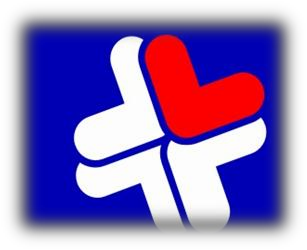 Работа с родителями и обучающимисяпо формированию позитивного отношения к социально-психологическому тестированию по раннему выявлению лиц, допускаю- щих немедицинское потребление наркотических средствМетодические рекомендацииИркутск-2018Печатается по решению редакционно-издательского советаРабота с родителями и обучающимися по формированию позитивного отношения к социально-психологическому тестированию по раннему выявле- нию лиц, допускающих немедицинское потребление наркотических средств. Методические рекомендации. Иркутск: - ЦПРК, 2018. – с. 54Автор - составитель: Галстян М.Н., Старкова А.Н.Научное редактирование: Переломова Н.А., д.п.н., профессор Рецензенты: Дичина Н.Ю., к.п.н., доцент© ЦПРК, 2018Станционная профилактическая квест-игра«#СделайПравильныйВыбор»(для обучающихся образовательных организаций)Квест-технология в воспитательном и общеобразовательном процессе как понятие появилась относительно недавно (для педагогического сообщества привычнее использовать понятие станционная игра). «Квест» или «Приклю- ченческая игра» (транслит. англ. Quest — поиски, Аdventure — приключение) – это один из основных жанров игр, требующих от участника решения умственных задач для продвижения по сюжету. В педагогической науке определяется как специальным образом организованный вид исследовательской деятельности, для выполнения которой  обучающийся  осуществляет поиск  информации по указанным адресам.Подобные интерактивные технологии, в силу своей конструктивности, доступности и относительной несложности в применении, могут стать эффективным инструментом в профилактической работе по употреблению ПАВ в подростковой и молодежной среде, а также информирующим и мотивирующим фактором перед проведением СПТ обучающихся.Использование жанра, знакомого и популярного среди детей в виртуальном мире, позволяет не только приобрести массу положительных эмоций и получить интеллектуальный драйв, но и способствует формированию культуры командного взаимодействия, развития навыков общения, самореализации, раскрытия своего потенциала. Актуальность использования квестов сегодня осознаётся всеми. ФГОС нового поколения требует использования в образовательном и воспитательном процессе технологий деятельностного типа. Современные подростки лучше усваивают знания в процессе самостоятельного добывания и систематизирования новой информации. Использование квестов способствует воспитанию и развитию качеств личности, отвечающих требованию ин- формационного общества, раскрытию способностей детей.В основе реализации квест-игры «#СделайПравильныйВыбор», лежит принцип активности, занятие строится с максимальным вовлечением участников в работу с помощью следующих интерактивных методик: мозгового штурма, ГПР (групповая проблемная работа), ролевая игра, дискуссия и др.Эта технология способна не только расширить кругозор обучающихся по вопросам СПТ, но и позволяет активно применять на практике свои знания и умения, а также прививает желание быть причастным к решению глобальной проблемы, а именно дать информированное согласие на участие в тестировании.Ожидаемые результаты:понимание и принятие детьми ценности здоровья (здорового образа жизни), правовой культуры, законопослушного поведения, ответственного отношения к своему здоровью;освоение навыков коллективного творческого дела, проектной деятельности;усвоение понятия «социально-психологическое тестирование», знакомство с процедурой тестирования,увеличение количества обучающихся, принявших участие в тестировании.Итогом работы, свидетельствующим о достижении результатов, должно стать успешное прохождение всех этапов игры и заполнение квест-проекта (те- матического плаката «#СделайПравильныйВыбор»), отражающего мысли детей о СПТ, его значении в жизни общества, государства.Цель игры:Формирование у обучающихся позитивного отношения к СПТ.Задачи:информирование обучающихся по вопросам социально-психологического тестирования в образовательных организациях;формирования культуры здорового и безопасного образа жизни, профи- лактики отклоняющегося поведения, в том числе связанного с употреблением психоактивных веществ;создание условий для приобретения учащимися нового социального опыта, способствующего личностному развитию и социальной активности учащихся;усиление мотивационного воздействия, направленного на минимизацию отказов от тестирования, в том числе социальной значимости прохождения медицинских осмотров;формирования навыков противодействия рискованному поведению.Сроки проведения игрыКвест-игра - #СделайПравильныйВыбор (или отдельные этапы игры), целесообразно проводить на подготовительном (организационном) этапе социально-психологического тестирования, перед проведением инструктажей и сбором добровольных информированных согласий на участие в СПТ.Участники: в игре принимают участие обучающиеся с 13 лет, студенты/воспитанники образовательных организаций.Время проведения: как отдельного мероприятия 3 часа.Один из самых простых вариантов данной технологии, который может быть реализован в ходе подготовки к СПТ - это отдельное специальное мероприятие на подготовительном этапе СПТ (непосредственно перед проведением СПТ), другой вариант– дискретное проведение квест- игры (использование станций/этапов игры как отдельных самостоятельных мероприятий, связанных между собой поэтапно) в течение недели.Условия проведения игры:настоящие положение носит рекомендательный характер, содержание (этапы) игры могут корректироваться с учётом специфики и возможностей образовательной организации;обязательное условие количество команд должно совпадать с количеством станций игры или быть меньше, каждой команде на старте игры вы- даются маршрутизаторы с краткой инструкцией;для участия в качестве экспертов и консультантов по вопросам СПТ при- глашаются: волонтеры, юристы, представители силовых ведомств, здра- воохранения и специалисты в области профилактики употребления ПАВ.Необходимое	оборудование:	мультимедийный проектор, экран, микрофоны, канцелярские принадлежности (ватманы, маркеры, клей и др.).ЭТАПЫ ПРОВЕДЕНИЯПодготовительный этапОпределение ответственного (ых) в образовательной организации за проведение квеста среди обучающихся.Распределение обязанностей среди организаторов и определение ос- новных этапов квеста.Распределение станций по кабинетам (территории).Подготовка маршрутного листа для прохождения этапов/станций, информационного и методического материала, макеты плакатов для изготовления квест-проектов «#СделайПравильныйВыбор» (по количеству команд).Основной этапОбъявление темы квеста.Формирование команд игроков, капитанов (презентация команд).Проведение инструктажа для участников квеста (правила прохождения квеста, установить жесткий тайминг - на каждую станцию не более 30 мин.+ переходы между станциями).Прохождение игровых площадок командамиИзготовление квест-проекта «#СделайПравильныйВыборЗаключительный этапЗащита квест-проектов «#СделайПравильныйВыбор» (при желании обучающихся название плакатов/слоган они могут выбрать самостоятельно, главное условие он должен быть кратким, лаконичным, оригинальным (отражающий основную цель всего мероприятия).Рефлексия.Примерная программа проведения квест-игры«#Сделай Правильный Выбор»Подготовительный этапОпределение ответственного(ых) в образовательной организации за проведение квеста среди обучающихсяВ качестве организаторов могут выступать: педагогический коллектив, родители, субъекты профилактики (АНК, КДНиЗП, ПДН, специалисты нарко- контроля, здравоохранения и др.).С целью формирования положительной мотивации на участие в СПТ в рамках организационно-профилактической работы рекомендуется использовать ресурс добровольческих и волонтерских отрядов (работа строится по принципу«равный равному» волонтеры выступают в роли посредников, они доверяют друг другу и могут говорить на одном языке, искренне и свободно).Распределение обязанностей среди организаторов и определение основных этапов квеста.Количество ведущих соответствует количеству станций (на одной стан- ции могут принять участие несколько ведущих).Распределение станций по кабинетамПодготовка:маршрутного листа для прохождения этапов/станций (Приложение 1).информационного и методического материала, полезные ссылки:http://детям.президент.рф/http://fcprc.ru/https://podrostok.edu.yar.ru/http://deti.gov.ru/макеты плакатов для изготовления квест-прокта(приложение 2) В результате прохождения этапов/станций каждая команда заполняет те-матический блок квест-проекта Паблик3 #СделайПравильныйВыбор.Обучающиеся в процессе работы над таким продуктом постигают реаль- ные процессы, с точки зрения информационной деятельности при работе участникам требуются навыки поиска, анализа информации, умения хранить, передавать, сравнивать. Данная работа команд предполагает максимальную самостоятельность участников.Организаторам, с целью экономии времени, особенностями контингента можно подготовить проблемные вопросы на плакатах, которые будут служить некими ориентирами.3Паблик – близкое для подростков понятие (в интернет сети) это сокращенное название от термина «публичная страница». Пользователи социальной сети, которые подписались на та- кую страницу, называются подписчиками паблика. В пабликах можно создавать темы для обсуждения, выкладывать фото, видео, музыку и документы. В них можно писать какие-то новости или краткие сообщения на стене, прикреплять картинки.Основной этапОбъявление темы квестаПриветствие и информирование участников квеста. Трансляция выступления организаторов on-line в классах школы (с 7 класса), или демонстрация информационного плаката при входе в школу (в холле).Примерное обращение к обучающимсяФормирование команд игроков, капитанов (презентация команд: название, девиз).Количество участников может варьироваться от 5 команд (50 чел.) в каждой команде по 10 человек (представители классов/ групп) и тогда возможно проведение игры в одной рекреации образовательной организации, до прямого участия всех обучающихся старше 13 лет. Можно организовать игру между сборными командами разных образовательных организаций.Проведение инструктажа для участников квеста (правила прохо- ждения квеста, жесткий тайминг - на каждую станцию не более 30 мин. + пере- ходы).Выступление экспертов.Представление жюри.Инструктаж.Вручение маршрутизаторов капитанам команд.Уважаемы участники!Мы рады приветствовать вас на квест-игре#Сделай правильный Выбор!Ни для кого из вас не секрет, что в нашей стране, в нашем городе есть какое-то количество людей, наркотически зависимых, и с каждым днем вупотребление наркотиков вовлекаются ваши сверстники, а иногда друзья, родственники, близкие люди. Часто получается так, что чем-либо помочь этим людям уже очень сложно, а порой и невозможно.Тестирование позволяет вовремя заметить возникающие проблемы в классе, школе, городе и своевременно оказать помощь, принять, необходимымеры.Наша игра сегодня посвящена социально-психологическому тестиро- ванию и…… не только.Жизнь полна неожиданностей, мы всегда выбираем, и чтобы наш вы- бор был свободным и осознанным, необходимо быть уверенным в нем.С точность можно сказать, что здесь собрались уверенные в себеличности!!!В этом году вам также предстоит сделать выбор:ОТКАЗАТЬСЯ (продемонстрировав свое равнодушие к проблеме наркотизации) илиПРИНИНЯТЬ УЧАСТИЕ В ТЕСТИРОВАНИИ (тем самым принять ответственное решение по отношению к себе, своим близким, своей школе, городу, стране)Сегодня, вы пройдете маршрут от одного пункта к другому, решая поставленные задачи (собирать, хранить, анализировать информацию по вопросам организации и проведению тестирования). В завершении квест - игры каждая команда изготовит социальный продукт - паблик#СделайПравильныйВыбор, который послужит навигатором и по- может понять вашим сверстникам, одноклассникам необходимость социально-психологического тестирования.ЖЕЛАЕМ УДАЧИ И НОВЫХ ЗНАНИЙ!Внимание инструкция!Все пункты вашего поиска необходимо отмечать на маршрутном листе, схематично отображая путь.Начинать свое движение вы должны от точки «СТАРТ».Получая задания на станциях, обязательно обсудите все варианты ответа, предложенные командой. Ошибка может стоить вам времени.Ваша задача находить необходимую информацию, анализировать, вычленять важное, все то, что пригодится для заполнения «паблика».Передвигаясь по станциям от одного объекта к другому, не забы- вайте о правилах поведения: не нарушать маршрут, не создавать препятствий другим командам, не толкайтесь, уважайте друг друга.При нарушении правил, мы вправе остановить движение команды на 5 минут.Закончив испытания на последней станции, вся команда возвра- щается в актовый зал.Помните!!! Чем раньше вы пройдете весь маршрут, тем больше времени у вас останется для изготовления вашего продукта - паблика #Сде- лайПравильныйВыбор.Организаторам квеста перед началом проведения игры рекомендуется провести энергизатор с участниками, это позволит ребятам «разогреться», поднять настроение и эмоционально настроится на работу.Энергизатор «Ракета хорошего настроения»Ведущий произносит реплику, сопровождая ее движением, а зал отвечает, повторяя то же самое движение:К запуску ракеты хорошего настроения приготовиться! (выставляет большой палец).Есть приготовиться!Надеть скафандры! (делает вид, что надевает на голову шлем)Есть надеть скафандры!Пристегнуть ремни! (хлопает в ладоши)Есть пристегнуть ремни!Включить контакт! (прикасается указательным пальцем левой руки к указательному пальцу правой)Есть контакт!Ключ на старт! (поднимает правую руку вверх)Есть ключ на старт!Включить моторы!Есть включить моторы!Раз, два, три, вжик! (делает вращательные движения рук около гру- ди)Вжик, вжик, вжик.Начать отсчет времени!	все вместе считают: «10, 9, 8, 7, 6, 5, 4, 3, 2, 1»Пуск!Ура! (бурные аплодисменты)Удачи всем!Прохождение станций командамиСтанция №1: «Будь в теме»Форма проведения: брифинг на тему: «Социально-психологическое тес- тирование»Подготовительная работа: подготовка тематической презентация (ви- деоролика) по вопросам СПТ в формате брифинга (вопрос - ответ). Если орга- низаторами игры запланировано разъяснение целей, задач не только по СПТ, но и по профилактическим медицинским осмотрам целесообразно пригласить врача нарколога.Задачи:информирование обучающихся по вопросам социально-психологического тестирования обучающихся в образовательных организациях;способствовать формированию правовой грамотности и ответственному поведению к своему будущему.Инструкция:Уважаемы участники квеста #СделайПравильныйВыбор, мы рады при- ветствовать вас на станции «Будь в теме». Как говорится, кто осведомлен, то вооружен. Приглашаем вас принять участие в брифинге, тема которого«Социально - психологическое тестирование».Что означает понятие «брифинг»?Брифинг (от англ. brief — краткий, недолгий) — аналог пресс- конференции, обычно посвящен одному вопросу, новости, событию, и длится не более получаса. Основное отличие: отсутствует презентационная часть, то есть практически сразу идут ответы на вопросы.Приглашенные специалисты постараются кратко, доступно ответить на основные вопросы, касающиеся процедуры социально-психологического тестирования. Мы не стремились предлагать вам готовые выводы и советы. Уверены, что вы способны самостоятельно сделать выбор и принять решение. Наша задача заключается в том, чтобы дать информацию, необходимую для принятия решения. Уверены – оно будет разумным!Что такое СПТ?Здоровье детей - это дело государственной важности. Основные права, закрепленные не только в международном праве, но и в российском законода- тельстве: право на жизнь и права, сохраняющие детям здоровье и содействую- щие их физическому развитию. Государством применяются, большое количество мер, которые защищают и охраняют права детей в области охраны здоровья.Болезнь лучше предотвратить, чем лечить.Процедура по раннему выявлению незаконного потребления наркотиче- ских средств и психотропных веществ обучающимися в образовательных орга- низациях проходит в два этапа:Социально-психологическое тестирование.Профилактические медицинские осмотры.Зачем проводится СПТ обучающихся?Социально-психологическое тестирование позволяет оценить процесс становления личности обучающегося. Его нормальное взросление и развитие –это достижение поставленных целей, получение образования и выход в само- стоятельную жизнь. Однако этот процесс может нарушаться. Тестирование по- зволяет вовремя заметить возникающие проблемы в развитии и предложить своевременную помощь обучающемуся и его семье.Обобщенные результаты по итогам СПТ, позволяют оценить наличие и количество детей «группы риска», уровень распространения наркопотребления в школе/городе/ стране в целом, а самое главное принять своевременные меры по созданию БЕЗОПАСНОЙ СРЕДЫ.Обязательно ли участие в СПТ обучающихся?Тестирование – дело добровольное (в основе принцип ДОБРОВОЛЬНОСТИ). Тестирование обучающихся в возрасте до 15 лет проводится на основании информированного согласия родителей. Если 15 лет уже исполнилось, то молодой человек самостоятельно и добровольно решает, будет он проходить такое тестирование или нет.Однако у каждого гражданина Российской Федерации наряду с правами существуют еще и обязанности, так, например, согласно ФЗ № 273 «Об образовании в РФ», обучающиеся обязаны заботиться о сохранении и об укреплении своего здоровья, стремиться к нравственному, духовному и физическому развитию и самосовершенствованию. Это общепринятая социальная норма и требование закона.Законы определяют твои права, обязанности и ответственность как гра- жданина Российской Федерации.Зная свои права, ты знаешь свои законные требования, можешь настаивать на их соблюдении, обращаться за их защитой в суд.Зная свои обязанности, ты знаешь, что могут требовать от тебя, законны ли эти требования.Зная, за что ты можешь нести ответственность, ты можешь выбирать, быть ли законопослушным гражданином или понести наказание за про- тивозаконные действия.Если ты уверенная в себе личность, уважающая себя и других, осознающий ответственность за свое здоровье, тебе не безразлично кто тебя окружает, в какой школе ты хочешь учится - твое решение будет в пользу СПТ.Что такое конфиденциальность?Конфиденциальность (от лат. confidentia — доверие) — необходимость предотвращения       утечки       (разглашения)       какой-либо        информации. Конфиденциальная информация — доверительная, не подлежащая огласке, секретная. Конфиденциальность результатов, например, профилактического медицинского осмотра означает, что они известны только самому тестируемому, если ему уже исполнилось 15 лет. Результаты профилактического медицинского осмотра подростков, которые не достигли до 15 лет будут известны его родителям. Результаты социально-психологического тестирования анонимны, никто и никогда не узнает ваши ответы, если только вы сами не захотите указать свою фамилию и имя на анкете. В этом случае ваш ответ будет известен только специалисту, который организует процесс тестирования в образовательной    организации     и     отвечает     за     конфиденциальность     информации. Конфиденциальность, в отличие от анонимности, позволяет предложить индивидуальную консультативную и психолого-педагогическую помощь.Для того, чтобы сохранить анонимность, мы предлагаем вам тесты, напе- чатанные на бумаге одного цвета, формата, а также использовать пасту одного цвета и, если хотите, давать ответы печатными буквами. После того, как вы завершите тест, предлагаем вам перевернуть лист тыльной стороной кверху и положить на край парты.Могут ли родители присутствовать вовремя проведения СПТ?В соответствии с п. 6. приказа Минобрнауки России от 16 июня 2014 г. № 658 «Об утверждении порядка проведения социально-психологического тестирования лиц, обучающихся в общеобразовательных организациях и профессиональных образовательных организациях, а также в образовательных организациях высшего образования» при проведении тестирования допускается присутствие в качестве наблюдателей родителей (законных представителей) обучающихся, участвующих в тестировании. Родители будут наблюдать, чтобы никто не нарушил ваши права на анонимность или конфиденциальность, но они также не будут знать, что вы укажите в своем тесте.В каких образовательных организация проходит СПТ?В  соответствии  с  требованиями  Федерального  закона  от  8  января 1998 г. № 3 ФЗ  «О наркотических   средствах   и   психотропных   веществах» и Порядком тестирования, утвержденным приказом Минобрнауки России от 16 июня 2014 г. № 658, тестированию подлежат обучающиеся всех без исключения общеобразовательных организаций и профессиональных образовательных организаций, а также образовательных организаций высшего образования. Таким образом, обучаясь дальше в школе, в техникуме или в вузе вы будете спокойно относиться к участию в тестировании, так как будете знать, что оно является важным элементом государственной политики по сохранению здоровья нации.Имеется ли позитивный зарубежный опыт аналогичного примене-ния тестирования?На сегодняшний день значимый опыт успешного проведения тестирования в образовательных организациях накоплен в большинстве стран Европейского Союза, стран Восточной Европы и США.Так, например, в Чехии руководство школы может потребовать проведения тестирования на наркотики в оговоренных законом случаях.Правительство Литвы в 2002 году одобрило закон, по которому тестирование на наркотики проводится в рамках школьной диспансеризации или в особых случаях с согласия учащегося или его родителей.В Финляндии в 2000 году Национальный совет по образованию разработал меморандум по тестированию на наркотики, тестирование осуществляется только профессиональным медицинским работником, а в случае положительного результата учащийся должен направляться на лечение.В Великобритании Департамент образования разработал методическое пособие по наркотическим инициативам в школах, в том числе тестированию, которое признано допустимым в школах при согласии учащегося.В ряде стран, например, в Бельгии, Венгрии и Ирландии тестирование на наркотики оставлено на усмотрение школьной администрации.*В завершении брифинга важно, чтобы ребята смогли задать свои вопросы. Ведущему важно понимать, что вопросы могут быть самыми неожиданными  и каверзными.   Что бы   провести   брифинг   на достойном   уровне и избежать   проблемных   ситуаций,   необходимо    владеть    информацией  не только   по тематике    мероприятия,    но и    по актуальным    проблемам  и направлениям деятельности школы. По возможности, исходя из ситуации, заранее подготовить ответы на проблемные вопросы.Игра «Правда - Вымысел» (5 мин.)Инструкция: Помните игру «верю — не верю»? Мы подготовили подборку ка- верзных вопросов, чтобы проверить, внимательно ли вы слушали выступление специалиста на брифинге. Мы в вас верим! Итак, правда или вымысел?Задачи:Станция №2: «Экстремальная» или «Наркотики: не влезай - убьет!»дать представление о причинах и последствиях наркозависимости;сформулировать у подростков негативное отношение к наркотическим и психотропным веществам;сформировать навык отказа от приема наркотиков, даже так называемых«легких».Молодежь сегодня - самая динамичная и инициативная часть общества, обладающая огромным социальным, интеллектуальным и творческим потен- циалом. Именно молодые люди, способны быстро принимать решения в стре- мительно меняющейся ситуации, постоянно учиться, воспринимать новое, предлагать свежие идеи, так необходимые для развития общества.Кто согласен с этим высказыванием и почему?А кто из вас может ответить: «Какую болезнь 20-21 века называют«чумой»?Что такое наркотики, как вам кажется? (Выслушайте ответы участников)Наркотики- это химические вещества, большинство из которых относятся к токсинам, т.е. к ядам. Все они, вызывая отравление, приводят человека в состояние «опьянения». Опьянение вызывает большое количество новых ощущений. Наркотики употребляют различными способами. Наркотики вызывают сильнейшую зависимость, и человек, пристрастившийся к наркотикам, уже никогда не сможет забыть о них. Наркотики вызывают кучу болезней и часто являются причиной несчастных случаев, ранней смерти. По Российскому законодательству за действия с наркотиками предусмотрена административная или уголовная ответственность.Если участники спросят: «Как можно рассуждать о том, чего не пробовал?», ответьте:«Не обязательно пробовать яд, чтобы понять, что это такое.Достаточно уметь его определять»Пробуя наркотик, почему-то все верят, что не станут зависимыми, что их это не коснется, что они смогут удержаться от этой напасти.Вступая на этот путь, мы даже не представляем, куда он нас приведет. Мы знаем, что зависимость – это ужасно, но по-настоящему не осознаем это и думаем, что это «ужасно» именно нас не коснется.Сегодня я хочу, чтобы вы узнали, что это за дорога, и поняли, что вступать на нее не стоит. Никогда!Почему люди попадают в зависимость? Что может произойти в жизни человека, попавшего в зависимость от наркотиков? Чтобы разобраться в этих вопросах более подробно, давайте сделаем одно упражнение.Упражнение «Дерево проблем»Цель. показать, что причины приобщения к наркотикам могут быть разными, а последствия - одинаково тяжелыми.Пояснение. Участники делятся на две группы. Участники одной из групп в течение 3-х минут должны записать на листе как можно больше причин, почему люди обращаются к наркотикам. Участники другой – как можно больше последствий. Пока группы работают, сделайте на доске заготовку – рисунок корней и кроны дерева (или используйте заранее заготовленный плакат). После того, как закончится время, попросите участников подгруппы «причины» подойти к доске и в корнях дерева записать причины, которые они выделили. Затем группа «последствия» записывает в кроне дерева последствия потребления наркотиков. (Для этого упражнения можно использовать небольшие стикеры, на которых участники записывают причины и последствия, а потом приклеивают их к плакату).Анализ упражнения. Любая зависимость влияет на человека негативно, приводит к печальным, а зачастую страшным последствиям. Употреблять что-то или нет, заниматься тем или иным делом – этот выбор человек дела- ет сам (мы не будем говорить о случаях, когда человек подвергся насилию или его вынудили, ведь большинство людей сделали выбор в пользу наркотиков все- таки самостоятельно). Неужели человек хочет именно этих последствий для себя и своих близких? Скорее всего, нет. Почему же тогда он делает такой выбор?Попросите участников свободно высказаться на эту тему и выслушайте их. В конце упражнения обратите внимание участников на то, что СПТ это необходимая и эффективная профилактическая мера, которая помогает вовремя заметить возникающие проблемы в развитии подростка и предложить своевременную помощь обучающемуся или его семье.Упражнение «Игра»Пояснение. Цель упражнения – показать подросткам, как легко «втянуться» и стать наркоманом и что наркотики – это «игра», в которой невозможно выиграть. Эта цель озвучивается не в начале упражнения, а при его анализе.Группу необходимо посадить за стол и раздать каждой по 17 палочек (в качестве палочек могут выступать ручки, карандаши, фломастеры, спички, де- ревянные палочки или то, что вы сами придумаете).Инструкция. Ведущий стоит по одну сторону стола, а подгруппа - по другую. Между ними на столе лежат 17 палочек в ряд.Уважаемы участники квеста #CделайПравильныйВыбор, для того что- бы вы смогли отправиться на следующую станцию, вам предстоит сделать свой выбор здесь и сейчас. А так как станция моя ЭКСТРЕМАЛЬНАЯ (никто и не говорил, что будет легко) выбор ваш доложен быть осознанным, вспомните все, о чем мы говорили до этого. От вашего решения зависит ваш дальнейший путь!Сейчас мы с вами сыграем в одну игру. Играть будем так: с одной стороны стола - я, а с другой стороны – ваша команда. Суть игры состоит в следующем:между нами лежат 17 палочек. Мы по очереди тянем палочки (сначала вы, потом я, потом опять вы, потом я и т.д.) За один ход можно вытянуть 1, 2 или 3 палочки. Чья из сторон возьмет последнюю палочку, та и проиграла партию. Во время игры вы можете советоваться, а можете выдвинуть одного представителя.Ваша цель – набрать как можно больше баллов. Изначально я дам вам 100 баллов. И за каждую проигранную партию вы получите –10 баллов (минус 10), а за каждую выигранную партию +20 баллов. В любой момент вы можете остановиться и перестать играть. Это понятно? Если вы уйдете в минус, получите штрафное время и дополнительные задания на моей станции. Учтите,я очень хорошо играю! Поэтому подумайте: может, вовсе не играть ни одной партии, тогда ваш результат будет 100 очков.*Ведущий должен прочитать следующую информацию перед тем, как проводить упражнение, а затем еще раз прочитать инструкцию!!!Всегда начинайте партию так:Ведущий: - Ваша команда готова сыграть следующую партию? (дождитесь четкого положительного ответа от участников)Ведущий: - Тогда начинайте!Далее вы играете партию.Суть игры: Ваша цель – ВСЕГДА выигрывать. Если знать хитрости этой игры, это очень легко сделать. Чтобы всегда выигрывать, нужно ВСЕГДА выполнять два простых правила:I.    Каждую партию должен начинать противник, т. е. в каждой партии  вы тянете вторым. Первой тянет команда или представитель! Затем – вы, после– снова они и т.д.В сумме с противником нужно вытягивать 4 палочки. Например, против- ник взял 1 палочку, тогда вы должны взять 3 (1+3=4). Команда взяла 2 палочки, тогда вы – тоже 2 (2+2=4). Если команда взяла 3 палочки, вы берете 1 палочку (3+1=4). Математически это выражается так: если противник вытянул N пало- чек, вы должны вытянуть 4-N палочек. Если вы все сделали правильно, то перед последним ходом противника на столе должно лежать 5 палочек, тогда, сколько бы он ни взял, ему всегда достается последняя.Психологический смысл игры состоит в следующем: Вы втягиваете ребят в игру (по аналогии - в принятие наркотиков), они начинают стремиться на- брать как можно больше баллов (незаметно увеличивается доза наркотиков), но они все время проигрывают, т.к. вы знаете решение (наркотики – это «игра», в которой нельзя выиграть). В итоге, больше всего баллов набирают те, кто остановился как можно раньше, или вообще не играл (точно так же и с наркотика- ми: не пробуйте их, и вы выиграете!).Сложности могут для вас возникнуть тогда, когда ребята захотят вторыми вступить в игру. Постарайтесь все-таки и в этом случае остаться вторым. Если группа настаивает, скажите, что правила в игре устанавливаете вы, и напомните, что у группы всегда есть право вообще отказаться от игры. Этапы игрыИнструкция. Сама игра.Далее, играя партию за партией, вы дожидаетесь, когда команда скажет«стоп!». Можно даже спровоцировать подгруппу на такой диалог:Команда: - Мы больше не хотим играть.Ведущий: - Боитесь, что я опять у вас выиграю? Команда: - Нет! Просто вы всегда выигрываете!Ведущий: - У меня совсем несложно выиграть. Может, еще партию?Подумайте!И только если подгруппа четко ответила «Нет!», вы больше к ней не при- стаете. Заметьте!!! Этот диалог напоминает провокацию принять очередную дозу наркотиков.Когда команда сказала «стоп!», игра заканчивается.Задайте вопрос: Почему команда сказала «стоп!»? Дождитесь ответов ребят. Раскройте им принцип своей победы, расскажите им, как играть в эту игру, чтобы все время выигрывать. Докажите это: сыграйте с кем-то показательную партию.Анализ упражнения. Сейчас я расскажу, как это упражнение связано с темой нашей станции. Все дело в том, что если вы начинаете употреблять наркотики, то втягиваетесь в это дело незаметно, как втянулись сейчас в эту игру. Вы желаете получить то, что вам обещали: кайф, просветление сознания, подъем сил, а в итоге кайф быстро проходит и возникает ломка. Выигрывает всегда тот, кто втянул вас в эту зависимость. Я знал(-а) принцип игры,  и поэтому всегда выигрывал(-а). Ваша задача была - вовремя остановиться. Наркотики – это игра. У вас всегда есть выбор - принимать или нет, вовремя остановиться и больше не употреблять или подчиниться наркотикам и стать зависимым. Когда мы начинаем принимать наркотики, мы даже не думаем о том, что это игра, в которой мы обречены на поражение. Если бы мы знали это, как знаем сейчас все о фокусе с палочками, мы бы вряд ли приняли первую дозу, пусть даже так называемого самого «легкого» наркотика. В игре под на- званьем «Наркотики» выиграть НЕВОЗМОЖНО! А вот вовремя заметить эту угрозу - реально. Тестирование - эффективная профилактическая мера, которая заставляет задуматься, помогает остановиться и сделать выбор за жизнь и здоровье!Задачи:Станция №3: «ИМПРОВИЗАЦИЯ»(Сопротивление давлению)познакомить участников с понятием социальное давление;сформировать позитивное отношение к стремлению быть индивидуаль- ностью;научить видеть ситуации манипулирования, сформировать навыки сопро- тивления давлению.Добрый день уважаемы участники! Мы рады приветствовать вас на станции ИМПРОВИЗАЦИЯ.Что такое импровизация? Дайте определение.Импровизация(фр. improvisation, итал. improvvisazione,от лат. improvisus — неожиданный, внезапный) – это в первую очередь искусство, незапланированное действие. Театральная импровизация (актёрская импровизация) — это игра актёра по созданию действия и собственного текста во время представления.Именно умение импровизировать часто помогает нам выйти с достоинством (без конфликтов), в сложных жизненных ситуациях. Например, в си-туациях, когда на нас «давят». Давление может быть, как вербальное, то есть словесное, так и невербальное. Трудным в обоих случаях является выход из состояния, когда на тебя «давят». Этому нам предстоит научиться на станции «ИМПРОВИЗАЦИЯ».Приходилось ли вам на себе испытывать давление толпы, группы, друзей?Что это были за ситуации?Как мы видим, тема эта очень важна и серьезна. Чтобы лучше ее понять, давайте при помощи следующего упражнения попытаемся хотя бы чуть-чуть погрузиться в нее и ощутить на себе давление со стороны окружающих.Упражнение «Вырвись из круга»Пояснение. Группа встает в круг, держась за руки. Выбирается один доб- роволец. Далее при всех дается устная инструкция.Инструкция добровольцу. Тебе предстоит вырваться из круга любыми способами, которые тебе доступны, но не обязательно силой.Группе. Вы должны всячески препятствовать выходу добровольца из круга, вы не должны его выпускать до тех пор, пока действительно этого не захотите.Всем. Каждый из вас тоже сможет побыть на месте добровольца.В процессе упражнения напоминайте добровольцам, что выйти из круга можно и без помощи силы, скажите, что есть и другие способы. Обязательно поощряйте нестандартные способы выхода из круга. После выхода каждого добровольца из круга (неважно, как он это сделал) поаплодируйте ему всей группой.Комментарий. Для усложнения задания (если в группе более 13 чел.) че- рез некоторое время можно выбрать двух добровольцев, которые либо будут находиться по разные стороны круга и должны поменяться местами, либо оба в кругу и должны вырваться из него.Анализ упражнения.Сложно ли было для вас выйти из круга?Что вы чувствовали, когда находились в кругу?Чей выход запомнился вам больше всего? Почему?Наши нестандартные поступки и способы поведения помогают снизить социальное давление. Когда мы поступаем так, как от нас никто не ждет, мы показываем силу своей индивидуальности и вводим остальных во временное оцепенение, тем самым, выигрывая драгоценное время.Какие жизненные ситуации, когда на нас давят и создается такое ощущение, что давление – со всех сторон, вам напомнило предыдущее упражнение?Выслушайте ответы участников. Подведите к ответу, что это может быть СМИ, реклама. Обсудите с ребятами, как СМИ/интернет на нас влияют.Они манипулируют нашим сознанием. Заставляют нас покупать пиво, си- гареты, демонстрируют это как модную тенденцию, как стиль жизни. Мы же в данном случае выступаем в качестве «пешек», мы становимся для них толпой,мы для них – НЕ личности, НЕ индивидуальности. Им надо заманить нас в ловушку, они заинтересованы только в том, чтобы продать нам свой товар и по- том продавать его все время. Главное в этой ситуации вовремя отказаться.Упражнение «Как сказать: «Нет»Сейчас мы постараемся отработать этот навык пошагово, для того чтобы вы могли им пользоваться в своей жизни. Овладение этим навыком имеет большое значение, так как нам, порой, бывает сложно отказать другому, особенно, если другой человек настойчив. Иногда трудно решить, отказывать или соглашаться.Как отказать, когда тебя о чем-то просят?Шаги (запишите их кратко на доске, или раздайте команде тематические флаеры):Флаер — это небольшая информативная листовка, часто выполненная вярких, сочных красках.Как выходить из-под давления?Когда вам говорят слова, которые на вас оказывают давление, главное - вовремя это заметить и понять, что на вас «давят». Осознать, что вами пытаются манипулировать – это очень важное умение, а манипулировать могут не только люди, но и общество, реклама, СМИ, интернет.После того, как вы осознали, что на вас давят,не оправдывайтесь;не отвечайте словами, если вы не чувствуете в себе силы (в этом состоянии ваш язык – враг ваш, т.к. слова слишком эмоциональны и не всегда контролируемы вами);посмотрите этому человеку в глаза (ваша победа - если этот человек свои глаза отведет хоть на мгновение);будьте уверены в себе и спокойны, не проявляйте агрессивности;отказ начинайте всегда со слова "НЕТ";повторяйте свое "НЕТ" вновь и вновь без объяснения причин и без оп- равданий: "НЕТ! Это мое решение. Я не должен объяснять, почему НЕТ";всегда повторяйте одну и ту же фразу отказа;при усилении давления откажитесь продолжать разговор: "Я не хочу об этом больше говорить";если давление продолжается, желательно покинуть эту компанию и это место.Тиражирование памятки: «Способы сказать –«Нет»Упражнение «Импровизация»Инструкция: Группа делится на подгруппы, каждой предлагается разыграть ситуацию, где один участник будет что-то предлагать, а второй должен отказаться (ведущий предлагает ситуации в соответствии с возрастными особенностями обучающихся).Сейчас мы с вами поиграем в игру «Импровизация» или «Умей сказать:«Нет». В этой игре мы будем учиться отказываться от того, чего мы не хо- тим делать. Интересно посмотреть, кто лучше умеет уговаривать, а кто умеет отказываться так, чтобы не поссориться».Ситуация 1:(Артем, Саша)Артем зовет к себе товарища поиграть в игру на компьютере. А Саша обещалпомочь по дому бабушке.Ситуация 2:(Катя, Лена)Катя зовет подругу Лену посмотреть телевизор, а Лена еще не сделала уроки.Ситуация 3:(Костя, Дима)Дима предлагает Косте покурить. Костя должен отказатьсяСитуация – 4 (Дима, папа Лены)Этого дня Дима ждал очень долго. Совершенно неожиданно Лена – девочка из соседнего подъезда, которая очень нравилась Диме, пригласила его на день рождения. Праздник получился очень весёлым. Все танцевали, играли, даже пускали фейерверки, наконец, все уселись за стол с именинным пирогом. В этот момент папа Лены достал из шкафа большую красивую бутылку.Папа Лены: «Ну что, думаю, ради праздника можно выпить!» Большинство ребят за столом радостно оживились. Дима насторожился. Анализ. Удалось ли отказаться от предложений? Почему «да» или по-чему «нет»? Какие навыки вам пригодились?Ну что ж, в завершение работы на нашей станции хочу сказать вам всем большое спасибо! Вы замечательно справились со всеми заданиями и про- демонстрировали не только свои творческие способности, но и навыки ответ- ственного поведения. Эта тема - одна из самых важных для любого молодого человека.Сопротивляться давлению, быть индивидуальностью, четко знать, чего вы хотите, и не соглашаться на компромиссы, когда на вас давят или пользуются вашей добротой и мягкостью – очень важные навыки.Манипуляторы очень хитры, их не всегда легко распознать. Будьте на- блюдательны! Учитесь замечать, когда вами пытаются манипулировать! Проявляйте стойкость и не говорите: «Да» только из страха обидеть человека или показаться невежливым. Хочу еще раз напомнить про социально- психологическое тестирование, решение участвовать или нет должны принять только вы сами. Не поддавайтесь манипуляциям, которые могут вовлечь вас в употребление наркотических веществ, табака, алкоголя или иные противоправные деяния. Удачи вам!Станция№4: «SUPER- DANCE»«флеш-моб: «Кто, если не МЫ!»Флеш-мо б (от англ. flashmob — flash — вспышка; миг, мгновение; mob — толпа; переводится как «мгновенная толпа») — это заранее спланированная массовая акция, в которой группа людей появляется в общественном месте, выполняет заранее оговоренные действия (сценарий) и затем расходится. Флеш-моб – то один из необычных способов привлечения внимания к проблемам, утверждение чего-либо или способ повышения настроения. Кроме этого, многие сторонники флеш-мобов пишут о том, что, благодаря им, подросток самоутверждается, получает эмоциональную подзарядку, приобщается к общему делу и др. Насколько он будет результативным, зависит от фантазии организаторов.Наиболее распространенным является танцевальный флеш-моб. Мобберы скрываются в толпе, иногда в костюмах. Один из них включает музыку, под ко- торую заранее подготовили танец. Мобберы по несколько человек выходят из толпы и начинают танцевать. После окончания танца мобберы снова уходят в толпу.С помощью акции можно быстро, емко ненавязчиво донести до большого количества детей и подростков (родителей, учителей) нужную идею, привлечь внимание к проблеме.Акция позволяет транслировать позитивный ценностный ряд и ненавязчиво задавать ориентиры. «Это — игровая среда, которая на определенное время создается в пространстве школы, параллели, класса. Она не мешает разворачиваться другим видам деятельности детей и взрослых, но имеет некоторое собственное содержание, правила, намеченный результат».Цель: активизация информационно-пропагандистской деятельности по продвижению идей здорового образа жизни, формирование ощущения причастности к общему делу, а именно минимизировать количество отказов в СПТ.Общие правила проведения флеш-моба (как отдельной акции):флэш-моб проводится по заранее утвержденному сценарию (на подгото- вительном этапе подготовки к квесту);группа приходит и уходит вовремя – минута в минуту, иначе теряется эффект «вспышки»;нельзя создавать «точечных» скоплений, необходимо создать ощущение, что группа выросла ниоткуда и исчезла в никуда;не обсуждать флэш-моб ни до, ни во время, ни после акции;не нарушать общественный порядок;не оставлять после себя мусор;не использовать опасные предметы, пиротехнические средства;не совершать действия, опасные для жизни окружающих и участников флэш-моба;флеш-моб должен вызывать недоумение, а не смех (все участники должны делать все с серьёзным видом).В случае выбора танцевального флеш-моба можно использовать музыкальное сопровождение Гимн молодежи России «Кто, если не мы!» https://patefon.net/Станция №5: «ТЫ НЕ ОДИН!»Задачи:предоставление подросткам информации о службах психологической, со- циальной помощи.формировать умение находить позитивное решение в трудной ситуации и навык принятия решения.мотивировать детей обращаться на телефоны доверия в трудных жизненных ситуация (в том числе по вопросам СПТ).Упражнение «Чаша доверия»Инструкция. Группа участников стоя в круге молча с закрытыми глазами передают стакан (блюдце) с водой по кругу. В результате при передаче развиваются способы коммуникации, поиск рук партнера, до момента передачи тарелки предупреждение о передаче прикосновением.Анализ упражнения.Что, по вашему мнению, не удалось, как это можно исправить?Какие эмоции испытывали во время данного упражнения?Что лежит в основе этого упражнения?Упражнение «Расшифруй слово»Инструкция: Участники выполняют работу самостоятельно, объединившись в небольшие группы (по два человека). Каждая группа расшифровывает только одну букву слова -ДОВЕРИЕ. По окончании работы дети обсуждают результаты и объясняют свой выбор.Д - доброта, добросовестность, добропорядочность, дружба, О - объединение, открытость, обаяние;В–вера, верность, воодушевленность; Е–единство, единение;Р– радость, рвение, робость; И - искренность;Е – единомыслие.Вывод: Жизнь постоянно подтверждает истину, что человек не может жить на свете, если у него нет веры в себя и в свои силы, доверия к окружающему его миру (семье, друзьям, школе, стране).В жизни каждого человека бывают трудные периоды, когда невозможно самому справиться с собственными переживаниями и не видно выхода из сло- жившейся ситуации. Наверняка, твои сверстники или ты сам уже сталкивались с такими проблемами. Возможно, ты и сейчас находишься в трудном положении. Хорошо, если в эти тяжелые моменты рядом есть понимающий человек, готовый выслушать и помочь. Иногда бывает иначе — ты остаешься один на один со своей бедой, ты переживаешь из-за чувства вины, беспомощности, одиночества, испытываешь страх, разочарование, растерянность и неуверенность в себе.Иногда ты не понимаешь, что происходит с тобой, тебе трудно понять, какие твои права нарушаются. Мир просто рушится вокруг тебя. С точки зрения закона это называется «трудная жизненная ситуация», в которой невозможно жить нормально и которую не можешь исправить сам. Твое положение может быть настолько тяжелым, что жить становится трудно, и в голову могут приходить различные мысли о том, как невыносимо такое существование.Попав в сложную ситуацию, ты будешь самостоятельно искать решение и часто поступать опрометчиво. Эти решения могут привести тебя совсем не туда, куда бы ты хотел. Поэтому запомни: Если ты подвергаешься насилию в семье или школе… Если тебя обижают, унижают сверстники или взрослые… Если тебе предложили наркотики… Если тебе кажется, что весь мир против тебя… Если ты не можешь разобраться в себе и своих чувствах… Если тебе кажется, что ты остался совсем один… Самое время обратиться к специалистам, которые могут понять тебя и помочь!Ребята, что вы знаете о телефоне доверия?Расскажите о телефоне доверия, поощряя знания учеников и дополняя информацией из приведенного материала. Рассказывая о телефоне доверия, ак- центируйте внимание учеников на выделенных ключевых моментах.Отличительная черта уверенного в себе человека – способность обратиться за помощью в трудной ситуации. Но даже для тех, кто не совсем в себе уверен, есть выход – анонимная помощь на телефоне доверия. Эта помощь в настоящее время очень популярна во всем мире. Начиная с 10-11 лет, ученики звонят на телефон и советуются, как лучше поступить в какой-либо ситуации. Ведь не в каждой ситуации хватает своего опыта, а решение нужно бывает принять быстро.На телефонах доверия работают специально обученные специалисты - психологи. На некоторых телефонах доверия могут работать даже прошедшие специальное обучение подростки – туда звонят те ребята, которым проще поговорить о наболевшем со сверстником, чем со взрослым.Телефон доверия дает возможность человеку, переживающему какие- либо трудности, получить поддержку, быть понятым и принятым, разо-браться в сложной для него ситуации в более спокойной обстановке и решиться на конкретные шаги.Телефон доверия открыт для каждого человека. Не важен возраст, на- циональность, состояние здоровья звонящего. Любой человек имеет право быть принятым, выслушанным и получить помощь. Человек может поделиться с консультантом телефона доверия любой беспокоящей его проблемой. Помощь на телефоне доверия всегда анонимна.Совсем не обязательно сообщать консультанту фамилию, адрес, номер школы. Достаточно просто назвать свое или вымышленное имя для удобства общения. Обращаясь на телефон доверия, человек может получить интересующую его информацию. Каждый телефон доверия работает в своем определенном режиме - круглосуточно или по расписаниюТиражирование памяток с телефонами, сайтами. Например: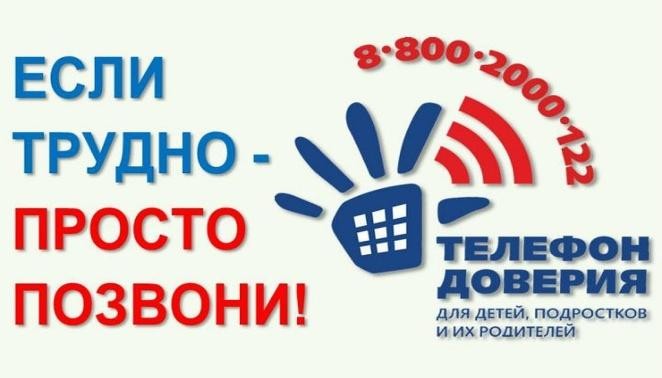 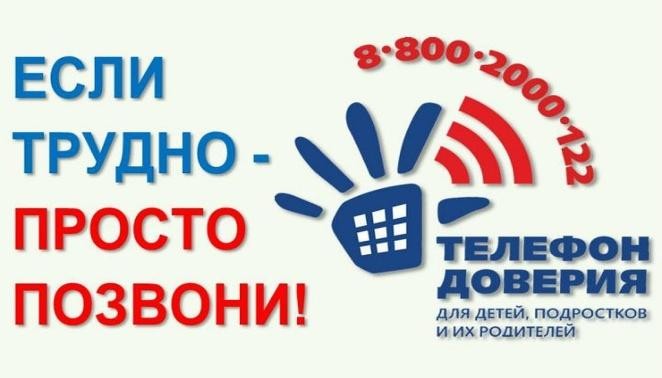 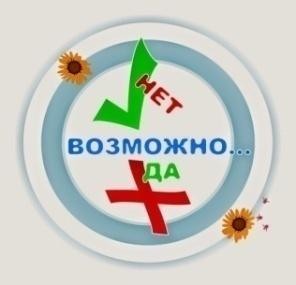 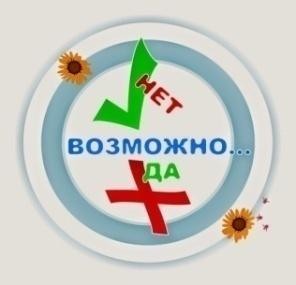 Изготовление квест-проекта «# СделайПравильныйВыбор»С целью экономии времени каждой команде предлагается заготовленный квест-проект, на котором сформулированы проблемные вопросы по процедуре СПТ и профилактических медицинских осмотров.* К сведению: исходя от наличия ресурсов, контингента образователь- ной организации паблик#СделайПравильныйВыбо рекомендуется разработать в электронном формате для дальнейшего on-line тиражирования в классах/группах школы.III.	Заключительный этапНаграждение победителей (в том случае, если организаторами было принято решение начислять балы за успешное прохождение станции).Коллективное исполнение флешмоба «Кто, если не мы?!»Защита квест-проектов паблик#СделайПравильныйВыборЕсли в игре принимали участие представители классов/групп, то они вы- ступают в роли спикеров, на подготовительном этапе СПТ оказывают помощь классным руководителям/кураторам групп в проведении тематических классных часов, акций (флеш-мобов)Ребята представляю квест-проекты (принцип «равный равному»), проводят разъяснительную работу по вопросам проведения СПТ в образовательной организации, раскрывают актуальность и значимость данного мероприятия. Организовывают проведение акций (флеш-моб «Кто, если не мы?!»), тиражируют флаеры с логотипом «#СделайПравильныйВыбор», информационные листовки, памятки.3.2. Рефлексия.Рефлексия учит наблюдать за собой, фиксировать свои мысли, которые возникли во время игры. Существует множество способ проведения блоков рефлексии (наглядный метод, экспресс-метод). Ниже предложен вариант рефлексии при помощи вопросов.Что показалось особенно интересным?Какие чувства испытываете?Узнали вы что-то новое? Что именно?Какая информация была уже знакома?Вы чему-то научились сегодня? Чему?Приложение 1. Маршрутизатор командамМАРШРУТИЗАТОР КВЕСТА#СделайПравильныйВыборКоманда №2МАРШРУТИЗАТОР КВЕСТА#СделайПравильныйВыборКоманда №2МАРШРУТИЗАТОР КВЕСТА#СделайПравильныйВыбор*к сведению ведущего: Для каждой команды СТАРТ- сдвигается на один этап, чтобы, по возможности, избежать скопления нескольких отрядов в одном месте.Приложение 2. Макет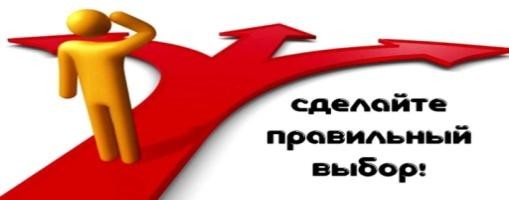 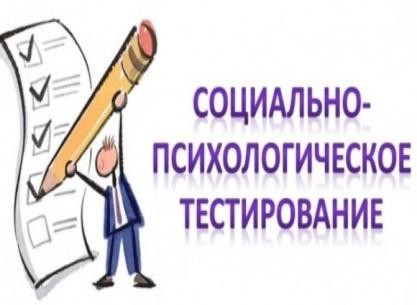 #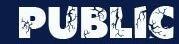 55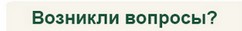 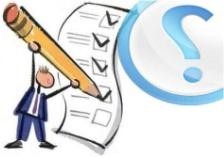 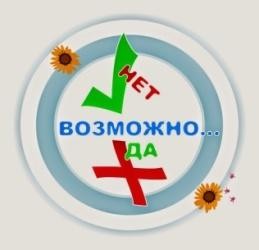 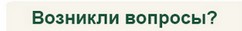 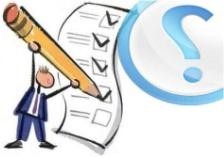 Наркотическая зависимость(В помощь ведущему для более подробного ознакомления с темой).Современная ситуация с употреблением ПАВ.Сегодня средний возраст знакомства детей с алкоголем составляет 12 лет. Средний возраст приобщения к наркотикам по России составляет 14,5 лет. Сегодня 50% выпускников школ России имеют табачную зависимость.Зависимость – непреодолимое стремление к уходу от реальной действительности пу- тем изменения психического состояния искусственным образом: при помощи приема каких- либо веществ (алкоголь, наркотики …) либо осуществляя какой-либо вид деятельности, ак- тивности (азартные игры, коллекционирование …).Все зависимости можно разделить на две группы – нехимические и химические. Хи- мические - это зависимости, вызванные потреблением веществ растительного или синтети- ческого происхождения, веществ, которые вызывают у человека измененное состояние соз- нания.Особенностью химических зависимостей является то, что принимаемое вещество ста- новиться частью обменных процессов организма.Все наркотики - это химические вещества.В организме человека существуют специальные вещества – эндорфины. Они отвечают за торможение боли, снятие ее остроты. Эндорфины просто блокируют часть болевых им- пульсов в нервных клетках.Кроме того, они поддерживают у человека нормальный эмоциональный фон, оказывая влияние на зоны головного мозга, отвечающие за удовольствие. Эндорфины человеческий организм вырабатывает сам. Когда у человека в жизни происходят радостные и приятные события, таких веществ вырабатывается больше, когда печальные – меньше.Наркотики очень похожи на эндорфины. Клетки нашего организма путают их с эн- дорфинами. Прежде всего, воздействию наркотика подвергаются клетки головного мозга. Как и эндорфин, наркотик оказывает влияние на зоны головного мозга, отвечающие за удо- вольствие.Попадая в организм, наркотик с током крови разносятся по всему организму. Прони- кая в нервную систему, он блокирует все болевые импульсы. Болевой импульс не проходит, т.е. человек не чувствует боли.Боль – уникальная функция нервной системы, это сигнал опасности. Если что-то на- чинает разрушать клетку, она подает болевой сигнал. Регулярный прием наркотиков неиз- бежно приводит к разрушениям в клетках организма. В первую очередь, наркотики разру- шают нервные клетки человека. Сами клетки нервной системы начинают подавать сигнал опасности – болевые импульсы. Но их «никто не слышит», т.к. наркотик блокирует эти сиг- налы. Со временем человеку нужно потреблять все больше и больше наркотика, чтобы сдер- живать боль.Привыкнув к наличию наркотика, организм человека перестает вырабатывать эндор- фины. Зависимый человек уже не может без наркотика испытывать положительные эмоции, не может справляться с болезненными ситуациями, просто общаться «на трезвую голову».Когда наркоман лишается наркотика, возникает так называемый абстинентный син- дром. Человека начинают мучить мышечные и головные боли, желудочные колики, тошнота, резкая боль в суставах. Суставная боль бывает такой сильной, что наркоманы говорят: «кости ломаются». Отсюда появился просторечный синоним абстинентного синдрома — «лом- ка».Мифы о наркотикахМИФ 1. С первого раза не привыкают.Формирование физической и психологической зависимости обусловлено видом психо- активного вещества и особенностями организма. Первую дозу обычно предлагают бес- платно: это не благотворительность, а верный расчет. Кроме того, наркотик - это яд. Даже одна первая доза может оказаться смертельной.МИФ 2. Не все наркотики опасны.Очень редко "карьера" наркомана начинается с тяжелых наркотиков. Большинство на- чинают с "травки", не считая ее опасной. Разные виды наркомании протекают по- разному. Общим для всех является финал.МИФ 3. Наркоманами становятся безвольные люди. Я смогу себя контролиро-вать.Никто не собирается становиться наркоманом. Долгое время люди, употребляющие психоактивные вещества, остаются в уверенности, что они могут в любой момент бро- сить. Однако, бросить на самом деле удается единицам. Наркотик убивает даже самых сильных людей с богатырским здоровьем.МИФ 4. Можно "расслабляться" иногда.Контролируемый прием наркотиков возможен в течение непродолжительного времени. Постепенно психоактивное вещество, встраиваясь в систему обмена веществ, становит- ся необходимым для нормального функционирования организма - формируется зави- симость.МИФ 5. С помощью наркотиков можно избавиться от депрессии (неприятных переживаний).Обычно негативные переживания являются показателем каких-либо проблем в жизни человека. Несчастье - это не болезнь, это нормальная противоположность счастья. Из- бавляясь от неприятных переживаний искусственным путем, мы лишаем себя возмож- ности понять смысл этих переживаний, использовать их развивающий потенциал. Нар- котик не помогает решать поставленные жизнью задачи, с его помощью можно нау- читься только избегать их.МИФ 6. С помощью наркотиков можно расширить границы сознания.Эйфория, обострение восприятия, галлюцинации при наркотическом опьянении, кото- рые могут совместно давать ощущение расширения границ сознания, оказываются дос- тупны только на начальном этапе наркотизации. Последующее употребление наркоти- ческих веществ уже не дает желаемого эффекта, а служит лишь для снятия абстинент- ного синдрома.МИФ 7. В жизни надо попробовать все.Часто оказывается, что наркотик - это последнее, что человек пробует в своей жизни. Жизнь наркомана не богата событиями: они, как правило, редко путешествуют, не уст- раиваются на новую работу, их круг общения ограничен наркоманской группой. Мо- жет быть лучше попробовать что-нибудь другое?Используемая литература:Воспитательные потенциал семьи и социализация детей // Педагоги- ка.1999. №4.Книга для родителей «Ваш ребенок начал употреблять наркотики: что делать?» Центр профилактики, реабилитации и коррекции, г. Иркутск, 2016.Школа без наркотиков. Книга для педагогов и родителей. Под науч- ной редакцией Л.М. Шипицыной и Е.И.Казаковой, 2012г.Методическое пособие по формированию навыков здорового образа жизни у подростков «Все, что тебя касается», Фонд «Здоровье и раз- витие», 2012г.Доклад Уполномоченного по правам ребенка в Иркутской области С.Н. Семеновой по вопросам соблюдения прав ребенка в Иркутской области в 2017годуЭлектронные ресурсы:http://fcprc.ru/http://открытыйурок.рф/http://arnar.ru/https://nsportal.ru/http://детям.президент.рф/http://fcprc.ru/https://podrostok.edu.yar.ru/http://deti.gov.ru/https://yandex.ru/im Подписано в печать 30.08.2018 Формат бумаги 60×84 1/16 Объем 2.8 усл. печ. л.Отпечатано в оперативной типографии ЦПРК1. Каждый ребенок имеет право на все, что изложено в Конвенции прав ребенка, независимо от богатства его родителей, цвета кожи, ре- лигиозных, политических и иныхубеждений2.Каждый ребенок имеет право на достойное образование, на достойное медицинское обслуживание, на достойное жилье, питание и развле- чения3. На все, что изложено в Конвенции ООН могут рассчитывать только:отличникидети с темным цветом кожидети, которые любят молоко с пенками4.На достойное медицинское обслу- живание имеют право только дети врачей; на достойное жилище – дети строителей; на хорошее питание – дети поваров, на полноценное образование – дети учителей.5.Каждый ребенок и его родители имеют право на особую заботу го-сударства по охране их здоровья6.Государство должно заботиться о здоровых	людях.	Все	остальныедолжны лечить себя сами.7.Социально-психологическое тес- тирование позволяет оценить про- цесс становления личности обу- чающегося.  Его  нормальное взрос-ление и развитие  – это достижение8. Тестирование обучающихся в воз- расте до 15 лет проводится на осно- вании информированного согласия родителей. Если 15 лет уже  исполни-лось,  то  молодой  человек самостоя-поставленных целей, получение образования и выход в самостоя- тельную жизнь. Однако этот процесс может нарушаться. Тестирование позволяет вовремя заметить возникающие проблемы в развитии и предложить своевременную по-мощь обучающемуся и его семье.тельно и добровольно решает, будет он проходить такое тестирование или нет9.	Принципы	социально- психологического тестирования:принцип добровольности;принцип анонимности.10. Обобщенные результаты по ито- гам СПТ позволяют оценить наличие группы риска, уровень распростране- ния наркопотребления в школе/городе/ стране в целом, а самое главное принять своевременные меры по созданию БЕЗОПАСНОЙСРЕДЫ.11. Участие в социально - психологическом тестирование яв- ляется обязательным. За отказ по- следует наказание обучающимся или их родителям12. В соответствии с требованиями Федерального закона, тестированию подлежат обучающиеся всех без ис- ключения общеобразовательных ор- ганизаций и профессиональных обра- зовательных организаций, а также образовательных организаций выс-шего образования.13. Тестирование проходит только среди школьников.14. Тестирование проводится среди обучающихся в возрасте от 15 лет, поприказу	администрации	образова- тельной организации15. В тестировании принимают участие только обучающиеся с 15 лет16. Социально-психологическое тес- тирование	помогает	выявить	лицупотребляющих	наркотические	и психотропные вещества17.	Обобщенные	результаты	поитогам СПТ, позволяют оценить наличие группы риска, уровень распространения наркопотребления в школе/городе/ стране в целом, а самое главное принять свое- временные    меры   по     созданиюБЕЗОПАСНОЙ СРЕДЫ18.Социально-психологическое	тес-тирование это государственная про- филактическая мера19. При заполнении теста обу- чающийся указывает только свою фамилии и класс.20. Конфиденциальность результатов тестирования означает - что они бу-дут известны директору, учителям, родителям.Правда: 1,2,5,7,8,9,10,12,17,18Вымысел:3,4,6,11,13,14,15,20,16,19ПРИЧИНЫ:Одиночество; За компанию; Заставили;Чтобы повеселиться; Проблемы в семье; Конфликт с учителем;Показать другим, что взрослый; Жизненная трагедия;Не знал, что ему предлагают; Любопытство;Забыть про проблемы; Болезнь – чтобы было легче; Был пьян – не помнит;Как все;Не смог отказатьПОСЛЕДСТВИЯ:Потеря друзей; Проблемы в семье; Безденежье; Воровство;Продажа имущества своего и своей семьи;Разрыв с семьей;Болезни, проблемы со здоровьем; Потеря работы;Потеря интереса к чему-либо вообще, кроме наркотиков;ВИЧ/СПИД;Одиночество; Проблемы с психикой;Потеря возможности зачать и родить ребенка;Потеря интереса к жизни; Бродяжничество;Нарушение закона и наказание (тюрь- ма);Смерть (сам умрет или убьют).СтанцияНазвание станцииСтанция №1Будь в темеСтанция №2ЭкстремальнаяСтанция №3ИмпровизацияСтанция №4SUPER DANCEСтанция №5Ты не одинСтанцияНазвание станцииСтанция №1Ты не одинСтанция №2Будь в темеСтанция №3ЭкстремальнаяСтанция №4ИмпровизацияСтанция №5SUPER DANCEСтанцияНазвание станцииСтанция №1SUPER DANCEСтанция №2Ты не одинСтанция №3Будь в темеСтанция №4ЭкстремальнаяСтанция №5ИмпровизацияУважаемые юноши и девушки!Уважаемые юноши и девушки!Уважаемые юноши и девушки!Вы - наше будущее!Вам посчастливилось жить в 21 веке, вы гордо перешаг- нули в третье тысячелетие. Перед вами необъятные воз- можности. Но мы хотим Вас предостеречь. Россию по- стигло горе, опасная зараза – наркомания. Ни в одной стране мира она не распространяется так быстро, как у  нас в России.ПОЧЕМУ ИМЕННО ПОДРОСТКИ И МОЛОДЫЕ ЛЮДИ НАИБОЛЕЕ ЧАСТО СТАНОВЯТСЯ НАРКО-ЗАВИСИМЫМИ? Именно в подростковом и молодом возрасте человек хочет обрести свою индивидуальность, отличаться от других, «пробовать в жизни все», освобо- диться от контроля и опеки взрослых, жить так, как хо- чется самому, устанавливать свои нормы и правила, стать взрослым, самоутвердиться, кому-то чего-то доказать.КАК ОБЕЗОПАСИТЬ СЕБЯ ОТ ПРОБЛЕМ С НАР- КОТИКАМИ?во-первых, сделать для себя недопустимой саму мысль о возможности когда-либо «попробовать»;во-вторых, нужно научиться говорить: «НЕТ!!!» и себе и другим, когда речь идёт о наркотиках;в-третьих, избегать компании и места, где упот- ребляют наркотики. Выбирать себе круг общения, в котором нет места наркотикам.никогда не прикасайся к наркотикам, не бери их, не клади к себе в карман, нигде не прячь-это пре- следуется по законуВы знаете, что по всей России в образовательных органи- зациях проводится социально-психологического тестиро- вания. Это государственная профилактическая мера.в тестировании принимают участие учащиеся с 13 лет исключительно при наличии письменного информированного согласия одного из родите- лей. С 15 лет, обучающиеся сами дают письмен- ное информированное согласие;тестирование не выявляет подростков, употреб- ляющих наркотики;основная цель тестирования -изучения личност- ных особенностей подростков;тестирование позволяет вовремя заметить возни- кающие проблемы в классе, школе, городе и своевременно оказать помощь, принять, необхо- димы меры;основные принципы тестирования: анонимность и конфиденциальность;при проведении тестирования допускается при- сутствие в качестве наблюдателей родителей (за- конных представителей) обучающихся, участ- вующих в тестировании;тестирование – дело добровольное, однако у каж- дого гражданина Российской Федерации, наряду  с правами, существуют еще и обязанности, так, например,  согласно ФЗ № 273 «Об  образовании в РФ» обучающиеся обязаны заботиться о сохра- нении и об укреплении своего здоровья, стре-миться к нравственному, духовному и физиче- скому развитию и самосовершенствованию.Это общепринятая социальная норма и требование закона.Если ты активный,смелый, с твердой гражданской позицией, итебе не безразлична судьба РоссииМЫ ЖДЕМ ТЕБЯ!!!#СделайПравильныйВыборПозвони и получи консульта- циюпо телефонам региональной горячей линии тестирования:8902171615089642161982с 10.00 до 17.00 (кроме субботы и воскресенья)